APENDICE 6	LISTA DE VERIFICACIÓN PARA AUDITORIAS A PROVEEDORES ATSEl siguiente apéndice incluye aspectos a considerar en las auditorias o inspecciones de vigilancia de la seguridad operacional a un proveedor de servicios ATS, es importante considerar que este apéndice no debe ser considerado como una lista final de verificación y que dependerá de cada inspector considerar elementos adicionales o descartar algunos incluidos en el presente material. Las listas de verificación son herramientas que ayudaran a los inspectores de navegación aérea en las auditorías que deben desarrollar dentro del marco de un programa de vigilancia de la seguridad operacional.Apéndice 6-A Formularios De VerificaciónLos siguientes formularios de verificación se incluyen para que sirvan de guía a los inspectores como complemento en las auditorias o como guías de verificación en las inspecciones.Formulario 1	Elementos de las autorizaciones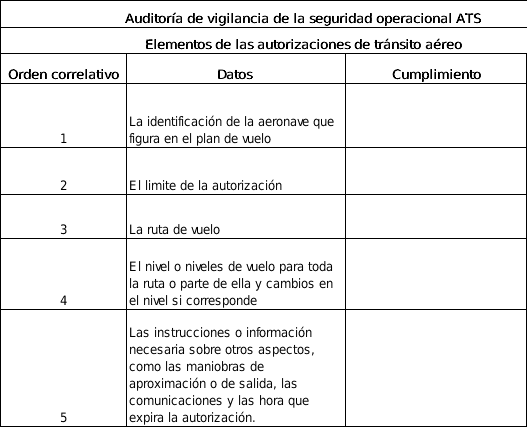 ATM 001RAC ATS 256 (a)Ha elaborado el proveedor de servicios de tránsito aéreo una política y procedimientos para determinar la capacidad del sistema ATS.SiVerificar si el proceso se aplica eficazmente para garantizar la provisión de servicios de manera adecuada.Satisfactorio.ATM 001RAC ATS 256 (a)Ha elaborado el proveedor de servicios de tránsito aéreo una política y procedimientos para determinar la capacidad del sistema ATS.NoVerificar si el proceso se aplica eficazmente para garantizar la provisión de servicios de manera adecuada.No satisfactorio.ATM 003RAC ATS 256 (b)Ha elaborado el proveedor de servicios de tránsito aéreo una política y procedimientos para determinar la cantidad de personal necesaria para garantizar el suministro de un sistema ATS adecuado.SiExaminar documentos del proceso que se aplica para determinar los requisitos de personalVerificar si el proceso se aplica eficazmente para garantizar la provisión de servicios de manera adecuadaSatisfactorioATM 003RAC ATS 256 (b)Ha elaborado el proveedor de servicios de tránsito aéreo una política y procedimientos para determinar la cantidad de personal necesaria para garantizar el suministro de un sistema ATS adecuado.NoExaminar documentos del proceso que se aplica para determinar los requisitos de personalVerificar si el proceso se aplica eficazmente para garantizar la provisión de servicios de manera adecuadaNo satisfactorioATM 005RAC ATS 195Ha elaborado el proveedor de servicios de tránsito aéreo la descripción de funciones y responsabilidades y puestos del personal.SiExaminar las descripciones de los puestos y verificar si se aplican de manera lógicaSatisfactorioATM 005RAC ATS 195Ha elaborado el proveedor de servicios de tránsito aéreo la descripción de funciones y responsabilidades y puestos del personal.SiExaminar las descripciones de los puestos y verificar si se aplican de manera lógicaNo satisfactorioATM 005RAC ATS 195Ha elaborado el proveedor de servicios de tránsito aéreo la descripción de funciones y responsabilidades y puestos del personal.NoExaminar las descripciones de los puestos y verificar si se aplican de manera lógicaNo satisfactorioATM 007RAC ATS 221 Ha elaborado el proveedor de servicios ATS políticas y procedimientos que le permitan contratar y retener personal ATS con la experiencia y cualificaciones necesariasSiExaminar los registros de personal y evaluar si la contratación responde a las necesidades determinadas y si existe continuidad (retención)SatisfactorioATM 007RAC ATS 221 Ha elaborado el proveedor de servicios ATS políticas y procedimientos que le permitan contratar y retener personal ATS con la experiencia y cualificaciones necesariasNoExaminar los registros de personal y evaluar si la contratación responde a las necesidades determinadas y si existe continuidad (retención)No satisfactorioATM 009RAC ATS 156Ha adoptado el proveedor de ATS políticas y procedimientos sobre los principios relativos a factores humanosSiExaminar la documentación interna en materia de ANS para comprobar si se conocen y se aplican las directrices sobre los principios relativos a factores humanos que figuran en el Doc 9758Automatización antropocéntricaConciencia de la situaciónGestión de errores, etcSatisfactorioATM 009RAC ATS 156Ha adoptado el proveedor de ATS políticas y procedimientos sobre los principios relativos a factores humanosNoExaminar la documentación interna en materia de ANS para comprobar si se conocen y se aplican las directrices sobre los principios relativos a factores humanos que figuran en el Doc 9758Automatización antropocéntricaConciencia de la situaciónGestión de errores, etcNo satisfactorioATM 011RAC ATS 196Están a disposición de todo el personal técnico de ATS los documentos pertinentes de la OACI y demás publicaciones técnicas y reglamentaciónSiEvaluar el método que garantiza la recepción, el control y la distribución de la documentación técnica necesariaEvaluar el método para determinar la vigencia de los documentosVerificar si están disponibles:Los Anexos 1, 2, 3, 4, 5, 10, 11, 12 y 15 de la OACI.Los PANS, textos de orientación y las demás publicaciones relacionadas con ANSSatisfactorioATM 011RAC ATS 196Están a disposición de todo el personal técnico de ATS los documentos pertinentes de la OACI y demás publicaciones técnicas y reglamentaciónNoEvaluar el método que garantiza la recepción, el control y la distribución de la documentación técnica necesariaEvaluar el método para determinar la vigencia de los documentosVerificar si están disponibles:Los Anexos 1, 2, 3, 4, 5, 10, 11, 12 y 15 de la OACI.Los PANS, textos de orientación y las demás publicaciones relacionadas con ANSNo SatisfactorioATM 013RAC ATS 200 (a)Ha elaborado el proveedor de los servicios de tránsito aéreo un programa de entrenamiento que incluya la instrucción inicial, especializada, IPPT y de repaso para el personal ATS, además el establecimiento de un sistema para llevar los registros de instrucción del personal ATS.SiExaminar que figuren las políticas y el programa de instrucción y verificar si incluyen, cuando corresponda, la instrucción inicial, periódica y especializada. Verificar el porcentaje de cumplimiento del plan anual de entrenamiento.Examinar los registros o expedientes de instrucción. •	Verificar que los registros cumplen con el programa de instrucción definido para el personal ATS.SatisfactorioATM 013RAC ATS 200 (a)Ha elaborado el proveedor de los servicios de tránsito aéreo un programa de entrenamiento que incluya la instrucción inicial, especializada, IPPT y de repaso para el personal ATS, además el establecimiento de un sistema para llevar los registros de instrucción del personal ATS.NoExaminar que figuren las políticas y el programa de instrucción y verificar si incluyen, cuando corresponda, la instrucción inicial, periódica y especializada. Verificar el porcentaje de cumplimiento del plan anual de entrenamiento.Examinar los registros o expedientes de instrucción. •	Verificar que los registros cumplen con el programa de instrucción definido para el personal ATS.No SatisfactorioATM 015RAC ATS 200 (b)Se exige al personal de ATS que complete de manera satisfactoria el OJT antes de que se le asignen tareas y responsabilidades.SiExaminar los requisitos de OJT.Verificar que el OJT es impartido por un instructor con antigüedad y experiencia.SatisfactorioATM 015RAC ATS 200 (b)Se exige al personal de ATS que complete de manera satisfactoria el OJT antes de que se le asignen tareas y responsabilidades.NoExaminar los requisitos de OJT.Verificar que el OJT es impartido por un instructor con antigüedad y experiencia.No SatisfactorioATM 017RAC ATS 200 (c)Ha desarrollado el proveedor de los servicios de tránsito aéreo procedimientos para asegurar que los controladores de tránsito aéreo sean competentes en los equipos nuevos, procedimientos y comunicaciones actualizadas.SiExaminar pruebas documentales de los procedimientos que se aplican para garantizar el mantenimiento de la competencia de los controladores de tránsito aéreo con respecto a nuevos equipos, procedimientos y sistemas actualizados de comunicaciones. Confirmar la aplicación eficazSatisfactorioATM 017RAC ATS 200 (c)Ha desarrollado el proveedor de los servicios de tránsito aéreo procedimientos para asegurar que los controladores de tránsito aéreo sean competentes en los equipos nuevos, procedimientos y comunicaciones actualizadas.NoExaminar pruebas documentales de los procedimientos que se aplican para garantizar el mantenimiento de la competencia de los controladores de tránsito aéreo con respecto a nuevos equipos, procedimientos y sistemas actualizados de comunicaciones. Confirmar la aplicación eficazNo SatisfactorioATM 019RAC 02 065 Ha establecido el proveedor de servicios de tránsito aéreo un programa para el control del uso problemático del alcohol o sustancia psicoactivas.SiVerificar el programa establecido y las últimas pruebas realizadas al personal.SatisfactorioATM 019RAC 02 065 Ha establecido el proveedor de servicios de tránsito aéreo un programa para el control del uso problemático del alcohol o sustancia psicoactivas.NoVerificar el programa establecido y las últimas pruebas realizadas al personal.No satisfactorioATM 021RAC ATS 235Ha desarrollado el proveedor de servicios de tránsito aéreo, procedimientos para aeronaves que notifican que están llevando a cabo maniobras por avisos ACAS.SiVerificar los procedimientos establecidos.SatisfactorioATM 021RAC ATS 235Ha desarrollado el proveedor de servicios de tránsito aéreo, procedimientos para aeronaves que notifican que están llevando a cabo maniobras por avisos ACAS.NoVerificar los procedimientos establecidos.No satisfactorioATM 023RAC 02 345Ha desarrollado el proveedor de servicios de tránsito aéreo, procedimientos para aeronaves que presentan falla de comunicaciones.SiVerificar los procedimientos establecidos.SatisfactorioATM 023RAC 02 345Ha desarrollado el proveedor de servicios de tránsito aéreo, procedimientos para aeronaves que presentan falla de comunicaciones.NoVerificar los procedimientos establecidos.No satisfactorioATM 025RAC-ATS 235 (f)Ha desarrollado el proveedor de servicios de tránsito aéreo, procedimientos para brindar separación vertical mínima reducida y ha establecido un programa para vigilar la performance de mantenimiento de altitud de las aeronaves operando en espacio aéreo RVSM.SiVerificar los procedimientos o políticas establecidos.Verificar documentalmente el programa establecido y verificar los registros derivados del programa.SatisfactorioATM 025RAC-ATS 235 (f)Ha desarrollado el proveedor de servicios de tránsito aéreo, procedimientos para brindar separación vertical mínima reducida y ha establecido un programa para vigilar la performance de mantenimiento de altitud de las aeronaves operando en espacio aéreo RVSM.NoVerificar los procedimientos o políticas establecidos.Verificar documentalmente el programa establecido y verificar los registros derivados del programa.No satisfactorioATM 027RAC ATS 170Ha establecido el proveedor de servicios de tránsito aéreo procedimientos de contingencia ATC para:1.	Problemas con las comunicaciones de radio2.	Separación de emergencia3.	Alerta a corto plazo en caso de conflicto STCA)4.	Advertencia de altitud mínima de seguridad (MSAW)SiExaminar los mecanismos establecidos para garantizar una implantación eficazExaminar pruebas documentales de los procedimientos de contingencia ATSSatisfactorioATM 027RAC ATS 170Ha establecido el proveedor de servicios de tránsito aéreo procedimientos de contingencia ATC para:1.	Problemas con las comunicaciones de radio2.	Separación de emergencia3.	Alerta a corto plazo en caso de conflicto STCA)4.	Advertencia de altitud mínima de seguridad (MSAW)SiExaminar los mecanismos establecidos para garantizar una implantación eficazExaminar pruebas documentales de los procedimientos de contingencia ATSNo satisfactorioATM 027RAC ATS 170Ha establecido el proveedor de servicios de tránsito aéreo procedimientos de contingencia ATC para:1.	Problemas con las comunicaciones de radio2.	Separación de emergencia3.	Alerta a corto plazo en caso de conflicto STCA)4.	Advertencia de altitud mínima de seguridad (MSAW)NoExaminar los mecanismos establecidos para garantizar una implantación eficazExaminar pruebas documentales de los procedimientos de contingencia ATSNo satisfactorioATM 029RAC 02 345 (b)Ha desarrollado el proveedor de servicios de tránsito aéreo, procedimientos para falla de comunicación de aeronaves cuando estas formen parte del tránsito de aeródromo.SiVerificar los procedimientos establecidos.SatisfactorioATM 029RAC 02 345 (b)Ha desarrollado el proveedor de servicios de tránsito aéreo, procedimientos para falla de comunicación de aeronaves cuando estas formen parte del tránsito de aeródromo.NoVerificar los procedimientos establecidos.No satisfactorioATM 031RAC ATS 040Ha definido el proveedor de servicios de tránsito aéreo, la clase o clases de espacio aéreo y los servicios prestados en estos.SiVerificar en el AIP, la clase de espacio aéreo declarada y los servicios prestados en estos.SatisfactorioATM 031RAC ATS 040Ha definido el proveedor de servicios de tránsito aéreo, la clase o clases de espacio aéreo y los servicios prestados en estos.NoVerificar en el AIP, la clase de espacio aéreo declarada y los servicios prestados en estos.No satisfactorioATM 033RAC ATS 095RAC ATS 100RAC ATS 105RAC ATS 115RAC ATS 120RAC ATS 350Se asegura el proveedor de servicios de que se establezcan y apliquen políticas y procedimientos para la coordinación entre los ATS y otras entidadesSiExaminar la documentación de los procedimientos de coordinación interna y confirmar que se apliquen.Comprobar si se realiza la coordinación con:Los explotadores de servicios aéreosLos servicios. Meteorológicos (MET).Los servicios de información aeronáutica (AIS).Los explotadores de aeródromos.5.	Las autoridades militares.SatisfactorioATM 033RAC ATS 095RAC ATS 100RAC ATS 105RAC ATS 115RAC ATS 120RAC ATS 350Se asegura el proveedor de servicios de que se establezcan y apliquen políticas y procedimientos para la coordinación entre los ATS y otras entidadesNoExaminar la documentación de los procedimientos de coordinación interna y confirmar que se apliquen.Comprobar si se realiza la coordinación con:Los explotadores de servicios aéreosLos servicios. Meteorológicos (MET).Los servicios de información aeronáutica (AIS).Los explotadores de aeródromos.5.	Las autoridades militares.No satisfactorioATM 035RAC-ATS 100Ha desarrollado el proveedor de servicios de tránsito aéreo en conjunto con las autoridades militares y/o civiles:Procedimientos o políticas para facilitar el intercambio información relativa a los vuelos Procedimientos especiales para aeronaves civiles que pudieran ser interceptadas.Procedimientos para la coordinación de actividades potencialmente peligrosas para las aeronaves civiles incluyendo la amenaza de bomba.SiVerificar los procedimientos establecidos.SatisfactorioATM 035RAC-ATS 100Ha desarrollado el proveedor de servicios de tránsito aéreo en conjunto con las autoridades militares y/o civiles:Procedimientos o políticas para facilitar el intercambio información relativa a los vuelos Procedimientos especiales para aeronaves civiles que pudieran ser interceptadas.Procedimientos para la coordinación de actividades potencialmente peligrosas para las aeronaves civiles incluyendo la amenaza de bomba.NoVerificar los procedimientos establecidos.No satisfactoriaATM 037RAC-ATS 110 (b)Ha notificado y asegurado el proveedor de servicios de tránsito aéreo la integridad de los datos aeronáuticos relativos a los servicios.SiVerificar los datos y el método usado y el nivel de integridad determinado. SatisfactorioATM 037RAC-ATS 110 (b)Ha notificado y asegurado el proveedor de servicios de tránsito aéreo la integridad de los datos aeronáuticos relativos a los servicios.NoVerificar los datos y el método usado y el nivel de integridad determinado. No satisfactorioATM 039RAC-ATS 110 (c)Supervisa el proveedor de servicios de tránsito aéreo la protección de los datos aeronáuticos almacenados o en transito SiVerificar las pruebas que realiza el proveedor relativo a la protección de los datos. Verificar el algoritmo usado para el aseguramiento de la protección a los datos aeronáuticos.SatisfactorioATM 039RAC-ATS 110 (c)Supervisa el proveedor de servicios de tránsito aéreo la protección de los datos aeronáuticos almacenados o en transito NoVerificar las pruebas que realiza el proveedor relativo a la protección de los datos. Verificar el algoritmo usado para el aseguramiento de la protección a los datos aeronáuticos.No satisfactorioATM 041RAC-ATS 110 (d)Ha determinado y notificado el proveedor de los servicios de tránsito aéreo las coordenadas geográficas que indiquen latitud o longitud en función del WGS -84.SiVerificar pruebas documentales de las coordenadas determinadas y notificadas.SatisfactorioATM 041RAC-ATS 110 (d)Ha determinado y notificado el proveedor de los servicios de tránsito aéreo las coordenadas geográficas que indiquen latitud o longitud en función del WGS -84.NoVerificar pruebas documentales de las coordenadas determinadas y notificadas.No satisfactorioATM 043RAC-ATS 115 (a)Ha concertado el proveedor de los servicios de tránsito aéreo acuerdos con la autoridad meteorológica para proporcionar a las aeronaves información meteorológica reciente.SiVerificar los acuerdos concertados y la validez de los mismos.SatisfactorioATM 043RAC-ATS 115 (a)Ha concertado el proveedor de los servicios de tránsito aéreo acuerdos con la autoridad meteorológica para proporcionar a las aeronaves información meteorológica reciente.NoVerificar los acuerdos concertados y la validez de los mismos.No satisfactorioATM 045RAC-ATS 120 (c)Cumple el proveedor de los servicios de tránsito aéreo con los plazos establecidos por las fechas de entrada AIRAC.SiVerificar pruebas documentales de información enviada a los servicios de información aeronáutica.SatisfactorioATM 045RAC-ATS 120 (c)Cumple el proveedor de los servicios de tránsito aéreo con los plazos establecidos por las fechas de entrada AIRAC.NoVerificar pruebas documentales de información enviada a los servicios de información aeronáutica.No satisfactorioATM 047RAC-ATS 125Ha determinado y promulgado el proveedor de los servicios de tránsito aéreo las altitudes mínimas respecto a cada ruta y área de control.SiVerificar pruebas documentales de la determinación y promulgación de las altitudes mínimas.SatisfactorioATM 047RAC-ATS 125Ha determinado y promulgado el proveedor de los servicios de tránsito aéreo las altitudes mínimas respecto a cada ruta y área de control.NoVerificar pruebas documentales de la determinación y promulgación de las altitudes mínimas.No satisfactorioATM 049RAC-ATS 130 (a)Ha desarrollado el proveedor de servicios de tránsito aéreo procedimientos o políticas para dar prioridad a las aeronaves en estado de emergencia.SiVerificar documentalmente los procedimientos y/o políticas establecidas.Verificar con los controladores de tránsito aéreo el grado de conocimiento acerca de estos procedimientos y/o políticas.SatisfactorioATM 049RAC-ATS 130 (a)Ha desarrollado el proveedor de servicios de tránsito aéreo procedimientos o políticas para dar prioridad a las aeronaves en estado de emergencia.NoVerificar documentalmente los procedimientos y/o políticas establecidas.Verificar con los controladores de tránsito aéreo el grado de conocimiento acerca de estos procedimientos y/o políticas.No satisfactorioATM 051RAC-ATS 130 (b), (c)Ha desarrollado el proveedor de servicios de tránsito aéreo procedimientos para atender a las aeronaves objeto de interferencia ilícita, incluyendo la coordinación con la autoridad competente designada por el Estado y con los explotadores.SiVerificar documentalmente los procedimientos y/o políticas establecidas.Verificar con los controladores de tránsito aéreo el grado de conocimiento acerca de estos procedimientos y/o políticas. .SatisfactorioATM 051RAC-ATS 130 (b), (c)Ha desarrollado el proveedor de servicios de tránsito aéreo procedimientos para atender a las aeronaves objeto de interferencia ilícita, incluyendo la coordinación con la autoridad competente designada por el Estado y con los explotadores.NoVerificar documentalmente los procedimientos y/o políticas establecidas.Verificar con los controladores de tránsito aéreo el grado de conocimiento acerca de estos procedimientos y/o políticas. .No satisfactorioATM 053RAC-ATS 135Ha desarrollado el proveedor de servicios de tránsito aéreo procedimientos para el auxilio de las aeronaves extraviadas, aeronaves no identificadas, o aeronaves interceptadas, incluyendo la notificación a las autoridades competentes designadas.SiVerificar documentalmente los procedimientos y/o políticas establecidas.Verificar con los controladores de tránsito aéreo el grado de conocimiento acerca de estos procedimientos y/o políticas. SatisfactorioATM 053RAC-ATS 135Ha desarrollado el proveedor de servicios de tránsito aéreo procedimientos para el auxilio de las aeronaves extraviadas, aeronaves no identificadas, o aeronaves interceptadas, incluyendo la notificación a las autoridades competentes designadas.NoVerificar documentalmente los procedimientos y/o políticas establecidas.Verificar con los controladores de tránsito aéreo el grado de conocimiento acerca de estos procedimientos y/o políticas. No satisfactorioATM 055RAC-ATS 150Ha implementado el proveedor de servicios de tránsito aéreo un sistema de gestión de seguridad operacional aceptable para el Estado y que incluya:Identificación de peligrosAplicación de medidas correctivas.Supervisión permanenteDefinición clara de las líneas de responsabilidad.Evaluaciones previas a cambios significativos.SiVerificar documentalmente la implantación del sistema, asegurase de que existe una política de seguridad y un manual del sistema.SatisfactorioATM 055RAC-ATS 150Ha implementado el proveedor de servicios de tránsito aéreo un sistema de gestión de seguridad operacional aceptable para el Estado y que incluya:Identificación de peligrosAplicación de medidas correctivas.Supervisión permanenteDefinición clara de las líneas de responsabilidad.Evaluaciones previas a cambios significativos.NoVerificar documentalmente la implantación del sistema, asegurase de que existe una política de seguridad y un manual del sistema.No satisfactorioATM 057RAC-ATS 165Se asegura el proveedor de los servicios de tránsito aéreo que los controladores de tránsito aéreo son competentes en los idiomas utilizados en las comunicaciones radiotelefónicas.SiVerificar el sistema implantado por el proveedor para la verificación de la competencia de los controladores en los idiomas utilizados en las comunicaciones radiotelefónicas.Verificar los expedientes de instrucción de los controladores si se ha incluido en los mismos la documentación referente a este requisito tal como certificado otorgado del nivel de competencia u otro documento similar.SatisfactorioATM 057RAC-ATS 165Se asegura el proveedor de los servicios de tránsito aéreo que los controladores de tránsito aéreo son competentes en los idiomas utilizados en las comunicaciones radiotelefónicas.NoVerificar el sistema implantado por el proveedor para la verificación de la competencia de los controladores en los idiomas utilizados en las comunicaciones radiotelefónicas.Verificar los expedientes de instrucción de los controladores si se ha incluido en los mismos la documentación referente a este requisito tal como certificado otorgado del nivel de competencia u otro documento similar.No satisfactorioATM 059RAC-ATS 170Ha elaborado y promulgado el proveedor de los servicios de tránsito aéreo en coordinación con los usuarios del espacio aéreo planes de contingencia para su ejecución en el caso de interrupción de los servicios de tránsito aéreo.SiVerificar la existencia a nivel documental de planes de contingencia.Verificar si los planes de contingencia fueron establecidos en coordinación con los usuarios del espacio aéreo, esto se puede verificar con minutas de memorias de las reuniones entre el proveedor y los usuarios u otros documentos.SatisfactorioATM 059RAC-ATS 170Ha elaborado y promulgado el proveedor de los servicios de tránsito aéreo en coordinación con los usuarios del espacio aéreo planes de contingencia para su ejecución en el caso de interrupción de los servicios de tránsito aéreo.NoVerificar la existencia a nivel documental de planes de contingencia.Verificar si los planes de contingencia fueron establecidos en coordinación con los usuarios del espacio aéreo, esto se puede verificar con minutas de memorias de las reuniones entre el proveedor y los usuarios u otros documentos.No satisfactorioATM 061RAC-ATS 255Coordina el proveedor de servicios de tránsito aéreo las autorizaciones con otras dependencias ATS.SiVerificar los procedimientos de coordinación con otras dependencias. Verificar la aplicación efectiva de tales procedimientos.Satisfactorio. ATM 061RAC-ATS 255Coordina el proveedor de servicios de tránsito aéreo las autorizaciones con otras dependencias ATS.NoVerificar los procedimientos de coordinación con otras dependencias. Verificar la aplicación efectiva de tales procedimientos.No satisfactorio. ATM 063RAC-ATS 235 (c)Están las dependencias de control de tránsito aéreo equipadas con dispositivos para grabar las conversaciones de fondo y entorno de los controladores de tránsito aéreo.SiVerificar si se han establecidos los dispositivos que permitan las grabaciones y si estas se conservan al menos por 24 horas.SatisfactorioATM 063RAC-ATS 235 (c)Están las dependencias de control de tránsito aéreo equipadas con dispositivos para grabar las conversaciones de fondo y entorno de los controladores de tránsito aéreo.NoVerificar si se han establecidos los dispositivos que permitan las grabaciones y si estas se conservan al menos por 24 horas.No satisfactorioATM 065RAC-ATS 240Se ha establecido y notificado de acuerdo con las disposiciones del PANS-ATM de OACI u otros acuerdos las mínimas de separación aplicadas por el proveedor de servicios de tránsito aéreo.SiVerificar la declaración de las mínimas de separación usadas.Verificar la implementación de estas separaciones.SatisfactorioATM 065RAC-ATS 240Se ha establecido y notificado de acuerdo con las disposiciones del PANS-ATM de OACI u otros acuerdos las mínimas de separación aplicadas por el proveedor de servicios de tránsito aéreo.NoVerificar la declaración de las mínimas de separación usadas.Verificar la implementación de estas separaciones.No satisfactorioATM 067RAC-ATS 250Ha establecido el proveedor de servicios de tránsito aéreo procedimientos y/o políticas para la transferencia de responsabilidad de control.SiVerificar que los procedimientos para la transferencia de control aseguren que las aeronaves estarán bajo control de una sola dependencia ATS. Verificar las cartas de acuerdo establecidas para la transferencia de control y que se hayan incluido los puntos de transferencia.SatisfactorioATM 067RAC-ATS 250Ha establecido el proveedor de servicios de tránsito aéreo procedimientos y/o políticas para la transferencia de responsabilidad de control.NoVerificar que los procedimientos para la transferencia de control aseguren que las aeronaves estarán bajo control de una sola dependencia ATS. Verificar las cartas de acuerdo establecidas para la transferencia de control y que se hayan incluido los puntos de transferencia.No satisfactorioATM 069RAC-ATS 255(d)Ha establecido el proveedor de los servicios de tránsito aéreo procedimientos para el otorgamiento de autorizaciones de control de tránsito aéreo.SiVerificar los procedimientos establecido para el otorgamiento de autorizaciones. Verificar que estas autorizaciones contengan como mínimo la identificación de la aeronave, el límite de la autorización, la ruta de vuelo, la altitud o nivel de vuelo e instrucciones necesarias adicionalesVer formulario de verificación 1SatisfactorioATM 069RAC-ATS 255(d)Ha establecido el proveedor de los servicios de tránsito aéreo procedimientos para el otorgamiento de autorizaciones de control de tránsito aéreo.NoVerificar los procedimientos establecido para el otorgamiento de autorizaciones. Verificar que estas autorizaciones contengan como mínimo la identificación de la aeronave, el límite de la autorización, la ruta de vuelo, la altitud o nivel de vuelo e instrucciones necesarias adicionalesVer formulario de verificación 1No satisfactorioATM 071RAC-ATS 255 (a),(2)Ha establecido el proveedor de servicios de tránsito aéreo rutas normalizadas de salida y llegada.SiVerificar el establecimiento y notificación de las rutas normalizadas de salida y llegada.SatisfactorioATM 071RAC-ATS 255 (a),(2)Ha establecido el proveedor de servicios de tránsito aéreo rutas normalizadas de salida y llegada.NoVerificar el establecimiento y notificación de las rutas normalizadas de salida y llegada.No satisfactorioATM 073RAC-ATS 255 (c)Ha establecido el proveedor de servicios de tránsito aéreo procedimientos para la colación y escucha de la colación de autorizaciones e instrucciones y de otra información relacionada con la seguridad.SiVerificar documentalmente los procedimientos establecidos y que estos se aplican correctamente.SatisfactorioATM 073RAC-ATS 255 (c)Ha establecido el proveedor de servicios de tránsito aéreo procedimientos para la colación y escucha de la colación de autorizaciones e instrucciones y de otra información relacionada con la seguridad.NoVerificar documentalmente los procedimientos establecidos y que estos se aplican correctamente.No satisfactorioATM075RAC-ATS 255 (d),(2)Ha establecido el proveedor de servicios de tránsito aéreo procedimientos para la coordinación de autorizaciones entre dependencias, que incluyan procedimientos adicionales cuando no se pueden coordinar las autorizaciones entre dependencias. por los medios acostumbrados SiVerificar documentalmente los procedimientos establecidos y que estos se aplican correctamente.SatisfactorioATM075RAC-ATS 255 (d),(2)Ha establecido el proveedor de servicios de tránsito aéreo procedimientos para la coordinación de autorizaciones entre dependencias, que incluyan procedimientos adicionales cuando no se pueden coordinar las autorizaciones entre dependencias. por los medios acostumbrados NoVerificar documentalmente los procedimientos establecidos y que estos se aplican correctamente.No satisfactorioATM 077RAC-ATS 190Ha desarrollado el proveedor de servicios un manual de procedimientos operacionales.SiVerificar que el manual este aprobadoQue la estructura del mismo cumpla con lo que establece el RAC ATSSatisfactorioATM 077RAC-ATS 190Ha desarrollado el proveedor de servicios un manual de procedimientos operacionales.NoVerificar que el manual este aprobadoQue la estructura del mismo cumpla con lo que establece el RAC ATSNo satisfactorioATM 079RAC-ATS 255 (e)Ha implementado el proveedor de los servicios de tránsito aéreo la gestión de afluencia (ATFM) cuando se excede la capacidad ATS.SiVerificar el establecimiento del ATFM.SatisfactorioATM 079RAC-ATS 255 (e)Ha implementado el proveedor de los servicios de tránsito aéreo la gestión de afluencia (ATFM) cuando se excede la capacidad ATS.NoVerificar el establecimiento del ATFM.No satisfactorioATM 081RAC-ATS 260Ha implementado el proveedor de servicios de tránsito aéreo procedimientos para el control del movimiento de personas y vehículos en el área de maniobras.SiVerificar documentalmente los procedimientos establecidos y que estos se aplican correctamente.SatisfactorioATM 081RAC-ATS 260Ha implementado el proveedor de servicios de tránsito aéreo procedimientos para el control del movimiento de personas y vehículos en el área de maniobras.NoVerificar documentalmente los procedimientos establecidos y que estos se aplican correctamente.No satisfactorioATM 083RAC-ATS 275Ha establecido el proveedor de servicios de tránsito aéreo el procedimiento para el suministro de información de vuelo a las aeronaves que se les proporciona servicios de control de tránsito aéreo o para aquellas que de otro modo tiene conocimiento las dependencias ATS pertinentes.SiVerificar documentalmente el establecimiento y notificación del establecimiento del suministro de información de vuelo. Verificar los procedimientos relacionados con la implementación del mismo.Verificar grabaciones. SatisfactorioATM 083RAC-ATS 275Ha establecido el proveedor de servicios de tránsito aéreo el procedimiento para el suministro de información de vuelo a las aeronaves que se les proporciona servicios de control de tránsito aéreo o para aquellas que de otro modo tiene conocimiento las dependencias ATS pertinentes.NoVerificar documentalmente el establecimiento y notificación del establecimiento del suministro de información de vuelo. Verificar los procedimientos relacionados con la implementación del mismo.Verificar grabaciones. No satisfactorioATM 085RAC-ATS 285 (b)Ha establecido el proveedor de los servicios de tránsito aéreo un ATIS u otro tipo de servicios de radiodifusión.SiVerificar que el ATIS :Tiene una frecuencia VHF discreta o en los canales radiotelefónicos del VOR.Que la transmisión sea continua, repetitiva, que no dure más de 30 seg.Que en los aeropuertos internacionales esté disponible en inglés.Que cada mensaje se designe con una letra del alfabeto.Verificar que el mensaje tiene el orden de los datos requerido.Ver formulario de verificación No 2SatisfactorioATM 085RAC-ATS 285 (b)Ha establecido el proveedor de los servicios de tránsito aéreo un ATIS u otro tipo de servicios de radiodifusión.NoVerificar que el ATIS :Tiene una frecuencia VHF discreta o en los canales radiotelefónicos del VOR.Que la transmisión sea continua, repetitiva, que no dure más de 30 seg.Que en los aeropuertos internacionales esté disponible en inglés.Que cada mensaje se designe con una letra del alfabeto.Verificar que el mensaje tiene el orden de los datos requerido.Ver formulario de verificación No 2No satisfactorioATM 087RAC-ATS 290 (a)Ha establecido el proveedor de los servicios de tránsito aéreo un servicio de alerta para las aeronaves.SiVerificar el establecimiento del servicio de alerta a nivel documental.Verificar los procedimientos establecidos.Verificar que el personal operativo identifica los procedimientos usados.SatisfactorioATM 087RAC-ATS 290 (a)Ha establecido el proveedor de los servicios de tránsito aéreo un servicio de alerta para las aeronaves.NoVerificar el establecimiento del servicio de alerta a nivel documental.Verificar los procedimientos establecidos.Verificar que el personal operativo identifica los procedimientos usados.No satisfactorioATM 089RAC-ATS 290 (c) RAC-ATS 295 RAC-ATS 310Ha establecido el proveedor de los servicios de tránsito aéreo los acuerdos, políticas y/o procedimientos necesarios para el suministro del servicio de alerta, incluyendo los procedimientos necesarios para determinar la posición de las aeronaves en emergencia y de coordinación con los proveedores ATS, SAR, explotadores y autoridades militares y/o civiles.SiVerificar las cartas acuerdo y/o políticas establecidas para la coordinación de aeronaves en emergencia entre las facilidades ATS, los servicios SAR, los operadores, autoridades militares y/o civiles.Verificar que existen procedimientos y recursos para determinar la posición de las aeronaves en emergencia y de aquellas que cooperaran en una posible búsqueda.SatisfactorioATM 089RAC-ATS 290 (c) RAC-ATS 295 RAC-ATS 310Ha establecido el proveedor de los servicios de tránsito aéreo los acuerdos, políticas y/o procedimientos necesarios para el suministro del servicio de alerta, incluyendo los procedimientos necesarios para determinar la posición de las aeronaves en emergencia y de coordinación con los proveedores ATS, SAR, explotadores y autoridades militares y/o civiles.NoVerificar las cartas acuerdo y/o políticas establecidas para la coordinación de aeronaves en emergencia entre las facilidades ATS, los servicios SAR, los operadores, autoridades militares y/o civiles.Verificar que existen procedimientos y recursos para determinar la posición de las aeronaves en emergencia y de aquellas que cooperaran en una posible búsqueda.No satisfactorioATM 091RAC-ATS 295Ha definido claramente el proveedor de servicios de tránsito aéreo las fases de emergencia y establecido los procedimientos para la coordinación de las mismas.SiVerificar que las fases de emergencia este definidas en la documentación del proveedor ATS. Verificar que los procedimientos incluyen la cancelación de las fases. Verificar que el personal ATS tiene conocimiento de las mismas. Ver formulario de verificación No 3SatisfactorioATM 091RAC-ATS 295Ha definido claramente el proveedor de servicios de tránsito aéreo las fases de emergencia y establecido los procedimientos para la coordinación de las mismas.NoVerificar que las fases de emergencia este definidas en la documentación del proveedor ATS. Verificar que los procedimientos incluyen la cancelación de las fases. Verificar que el personal ATS tiene conocimiento de las mismas. Ver formulario de verificación No 3No satisfactorioATM 093RAC-ATS 320 (1)Dispone el proveedor de servicios de tránsito aéreo de un canal de emergencia de 121,5 MHz.SiVerificar si el canal está operativo. Verificar si se mantiene un monitoreo continuo sobre el canal.Satisfactorio.ATM 093RAC-ATS 320 (1)Dispone el proveedor de servicios de tránsito aéreo de un canal de emergencia de 121,5 MHz.NoVerificar si el canal está operativo. Verificar si se mantiene un monitoreo continuo sobre el canal.No satisfactorio.ATM 095RAC-ATS (3)Están provistos los canales de comunicación usados por el proveedor de servicios de tránsito aéreo de dispositivos de registro.SiVerificar los equipos de registro y los medios de soporte de las grabaciones.SatisfactorioATM 095RAC-ATS (3)Están provistos los canales de comunicación usados por el proveedor de servicios de tránsito aéreo de dispositivos de registro.NoVerificar los equipos de registro y los medios de soporte de las grabaciones.No satisfactorioATM 097RAC-ATS (4)Conserva el proveedor de servicios de tránsito aéreo los registros de las grabaciones de los canales de comunicación por lo menos por un periodo de 30 días.SiVerificar documentalmente la política de conservación de los registros. Verificar que los registros sean almacenados por lo menos 30 días.SatisfactorioATM 097RAC-ATS (4)Conserva el proveedor de servicios de tránsito aéreo los registros de las grabaciones de los canales de comunicación por lo menos por un periodo de 30 días.NoVerificar documentalmente la política de conservación de los registros. Verificar que los registros sean almacenados por lo menos 30 días.No satisfactorioATM 099 RAC-ATS 320 (b)Ha establecido el proveedor de servicios de tránsito aéreo comunicaciones aeroterrestres en ambos sentidos dentro de la zona de responsabilidad.SiVerificar que las frecuencias del proveedor sean continuas y libres de parásitos atmosféricos.SatisfactorioATM 099 RAC-ATS 320 (b)Ha establecido el proveedor de servicios de tránsito aéreo comunicaciones aeroterrestres en ambos sentidos dentro de la zona de responsabilidad.NoVerificar que las frecuencias del proveedor sean continuas y libres de parásitos atmosféricos.SatisfactorioATM 099 RAC-ATS 320 (b)Ha establecido el proveedor de servicios de tránsito aéreo comunicaciones aeroterrestres en ambos sentidos dentro de la zona de responsabilidad.NoVerificar que las frecuencias del proveedor sean continuas y libres de parásitos atmosféricos.No satisfactorioATM 101 RAC-ATS 320 (e), (1)Ha establecido el proveedor de tránsito aéreo comunicaciones entre la torre de control de aeródromo y las aeronaves dentro de un radio comprendido de  o 25 NM.SiVerificar que las comunicaciones de la torre de control tengan una cobertura de al menos un radio un de . desde el aeródromo.SatisfactorioATM 101 RAC-ATS 320 (e), (1)Ha establecido el proveedor de tránsito aéreo comunicaciones entre la torre de control de aeródromo y las aeronaves dentro de un radio comprendido de  o 25 NM.NoVerificar que las comunicaciones de la torre de control tengan una cobertura de al menos un radio un de . desde el aeródromo.No satisfactorioATM 103 RAC-ATS 325Ha establecido el centro de control de área comunicaciones dentro de su zona de responsabilidad con:Dependencias de control de aproximaciónTorres de control Oficinas de notificación de servicios de tránsito aéreo.Dependencias militares correspondientes, incluidas aquellas encargadas de operaciones de interceptación.Oficina (s) meteorológica (s) que sirva al centroEstación de telecomunicaciones aeronáutica.Oficina de los explotadores.Centro coordinador de salvamento u otros servicios de emergencia.Oficina NOTAM internacionalSiVerificar si se han establecido comunicaciones con las dependencias descritas.Verificar la velocidad de comunicación.SatisfactorioATM 103 RAC-ATS 325Ha establecido el centro de control de área comunicaciones dentro de su zona de responsabilidad con:Dependencias de control de aproximaciónTorres de control Oficinas de notificación de servicios de tránsito aéreo.Dependencias militares correspondientes, incluidas aquellas encargadas de operaciones de interceptación.Oficina (s) meteorológica (s) que sirva al centroEstación de telecomunicaciones aeronáutica.Oficina de los explotadores.Centro coordinador de salvamento u otros servicios de emergencia.Oficina NOTAM internacionalNoVerificar si se han establecido comunicaciones con las dependencias descritas.Verificar la velocidad de comunicación.No satisfactorioATM 105RAC-ATS 325 (b),(2),(ii)Ha establecido la dependencia de control de aproximación comunicaciones con:Centro de información de vueloCentro de control de áreaTorre de control asociadaOficina de notificación de los servicios de tránsito aéreo.Dependencias militares o civiles correspondientes, incluidas aquellas encargadas de operaciones de interceptación Servicios de salvamento y de emergencia (incluso servicios de ambulancia, contra incendios, entre otros)Oficina meteorológica que sirva a la dependencia de que se trate.Estación de telecomunicaciones aeronáuticas que sirva a la dependencia de que se trate.Dependencia que proporcione el servicio de dirección en la plataforma, cuando esté instalada aparteSiVerificar si se han establecido comunicaciones con las dependencias descritas.Verificar la velocidad de comunicación.SatisfactorioATM 105RAC-ATS 325 (b),(2),(ii)Ha establecido la dependencia de control de aproximación comunicaciones con:Centro de información de vueloCentro de control de áreaTorre de control asociadaOficina de notificación de los servicios de tránsito aéreo.Dependencias militares o civiles correspondientes, incluidas aquellas encargadas de operaciones de interceptación Servicios de salvamento y de emergencia (incluso servicios de ambulancia, contra incendios, entre otros)Oficina meteorológica que sirva a la dependencia de que se trate.Estación de telecomunicaciones aeronáuticas que sirva a la dependencia de que se trate.Dependencia que proporcione el servicio de dirección en la plataforma, cuando esté instalada aparteNoVerificar si se han establecido comunicaciones con las dependencias descritas.Verificar la velocidad de comunicación.No satisfactorioATM 107RAC-ATS (b),(2),(ii)Ha establecido la torre de control  comunicaciones con:Centro de información de vueloCentro de control de áreaDependencia de control de aproximación.Oficina de notificación de los servicios de tránsito aéreo.Dependencias militares o civiles correspondientes, incluidas aquellas encargadas de operaciones de interceptación los servicios de salvamento y de emergencia (incluso servicios de ambulancia, contra incendios, entre otros)la oficina meteorológica que sirva a la dependencia de que se trate.la estación de telecomunicaciones aeronáuticas que sirva a la dependencia de que se trate.la dependencia que proporcione el servicio de dirección en la plataforma, cuando esté instalada aparteSiVerificar si se han establecido comunicaciones con las dependencias descritas.Verificar la velocidad de comunicación.SatisfactorioATM 107RAC-ATS (b),(2),(ii)Ha establecido la torre de control  comunicaciones con:Centro de información de vueloCentro de control de áreaDependencia de control de aproximación.Oficina de notificación de los servicios de tránsito aéreo.Dependencias militares o civiles correspondientes, incluidas aquellas encargadas de operaciones de interceptación los servicios de salvamento y de emergencia (incluso servicios de ambulancia, contra incendios, entre otros)la oficina meteorológica que sirva a la dependencia de que se trate.la estación de telecomunicaciones aeronáuticas que sirva a la dependencia de que se trate.la dependencia que proporcione el servicio de dirección en la plataforma, cuando esté instalada aparteNoVerificar si se han establecido comunicaciones con las dependencias descritas.Verificar la velocidad de comunicación.No satisfactorioATM 109RAC-ATS 325 (b), (3),(iii)Ha establecido el proveedor de servicios de tránsito aéreo dispositivos convenientes de registro de datos hacia las computadoras de los servicios de tránsito aéreo.SiVerificar los dispositivos establecidos. Verificar registros de datos.SatisfactorioATM 109RAC-ATS 325 (b), (3),(iii)Ha establecido el proveedor de servicios de tránsito aéreo dispositivos convenientes de registro de datos hacia las computadoras de los servicios de tránsito aéreo.NoVerificar los dispositivos establecidos. Verificar registros de datos.No satisfactorioATM 111RAC-ATS 325 (b),(3),(iv),(v),(vi)Ha establecido el proveedor de servicios de tránsito aéreo entre las dependencias ATS comunicación oral directa adaptada para comunicación en conferencia y comunicaciones visuales o auditivas como televisión en circuito cerrado (si fuera necesario).SiVerificar la efectividad de las comunicaciones en conferencia.SatisfactorioATM 111RAC-ATS 325 (b),(3),(iv),(v),(vi)Ha establecido el proveedor de servicios de tránsito aéreo entre las dependencias ATS comunicación oral directa adaptada para comunicación en conferencia y comunicaciones visuales o auditivas como televisión en circuito cerrado (si fuera necesario).NoVerificar la efectividad de las comunicaciones en conferencia.No satisfactorioATM 113RAC-ATS 325 (b),(3),(vii)Ha establecido el proveedor de los servicios de tránsito aéreo dispositivos de registro para las instalaciones de comunicaciones orales o por enlace de datos, entre dependencias.SiVerificar los dispositivos establecidos de registro Verificar registros de comunicaciones.SatisfactorioATM 113RAC-ATS 325 (b),(3),(vii)Ha establecido el proveedor de los servicios de tránsito aéreo dispositivos de registro para las instalaciones de comunicaciones orales o por enlace de datos, entre dependencias.NoVerificar los dispositivos establecidos de registro Verificar registros de comunicaciones.No satisfactorioATM 115RAC-ATS 325 (b),(3),(viii)Conserva el proveedor de servicios de tránsito aéreo los registros de las grabaciones de las comunicaciones directas o por enlace de datos por lo menos por un periodo de 30 días.SiVerificar registros de comunicaciones de por lo menos 30 días antes.SatisfactorioATM 115RAC-ATS 325 (b),(3),(viii)Conserva el proveedor de servicios de tránsito aéreo los registros de las grabaciones de las comunicaciones directas o por enlace de datos por lo menos por un periodo de 30 días.NoVerificar registros de comunicaciones de por lo menos 30 días antes.No satisfactorioATM 117RAC-ATS 325 (c),(1)Dispone el centro de información de vuelo y/o el centro de control de área instalaciones para comunicarse con todos los centros de información de vuelo y centros de control de área adyacentes.SiVerificar si las comunicaciones con todos los centros de información de vuelo y centros de control de área adyacentes están en servicio y son funcionales.SatisfactorioATM 117RAC-ATS 325 (c),(1)Dispone el centro de información de vuelo y/o el centro de control de área instalaciones para comunicarse con todos los centros de información de vuelo y centros de control de área adyacentes.NoVerificar si las comunicaciones con todos los centros de información de vuelo y centros de control de área adyacentes están en servicio y son funcionales.No satisfactorioATM 119 RAC-ATS 325 (c),(4)Ha establecido el centro de información de vuelo o centro de control de área dispositivos para registro automático de las comunicaciones, ya sean estas orales o por enlace de datos.SiVerificar si se han establecido dispositivos para el registro automático de las comunicaciones.SatisfactorioATM 119 RAC-ATS 325 (c),(4)Ha establecido el centro de información de vuelo o centro de control de área dispositivos para registro automático de las comunicaciones, ya sean estas orales o por enlace de datos.NoVerificar si se han establecido dispositivos para el registro automático de las comunicaciones.No satisfactorioATM 121RAC-ATS 325 (c),(3)Ha establecido la dependencia de control de aproximación o torre de control comunicaciones con el centro de control adyacente cuando sea necesario autorizar antes de la salida a una aeronave que penetrara en un área de control adyacente. (Cuando aplique)SiVerificar si se han establecido comunicaciones con el centro adyacente.Verificar los procedimientos de coordinación.Verificar si se han establecido acuerdos y/o políticas para estas situaciones.SatisfactorioATM 121RAC-ATS 325 (c),(3)Ha establecido la dependencia de control de aproximación o torre de control comunicaciones con el centro de control adyacente cuando sea necesario autorizar antes de la salida a una aeronave que penetrara en un área de control adyacente. (Cuando aplique)NoVerificar si se han establecido comunicaciones con el centro adyacente.Verificar los procedimientos de coordinación.Verificar si se han establecido acuerdos y/o políticas para estas situaciones.No satisfactorioATM 123RAC-ATS 325 (c),(5)Ha establecido el proveedor de los servicios de tránsito aéreo dispositivos de registro apropiados en los casos que se realice intercambio automático de datos entre computadoras.SiVerificar si se han establecido los dispositivos de registro para el intercambio automático de datos.Verificar si los registros se conservan al menos por 30 días.SatisfactorioATM 123RAC-ATS 325 (c),(5)Ha establecido el proveedor de los servicios de tránsito aéreo dispositivos de registro apropiados en los casos que se realice intercambio automático de datos entre computadoras.NoVerificar si se han establecido los dispositivos de registro para el intercambio automático de datos.Verificar si los registros se conservan al menos por 30 días.No satisfactorioATM 125RAC-ATS 325 (d)Ha establecido el proveedor de los servicios de tránsito aéreo procedimientos para las comunicaciones orales directas que permitan establecer conexiones inmediatas en caso de llamada urgente relativa a la seguridad de una aeronave.SiVerificar los procedimientos establecidos para este fin.Verificar que estos procedimientos permiten la interrupción de otras llamadas menos urgentes.SatisfactorioATM 125RAC-ATS 325 (d)Ha establecido el proveedor de los servicios de tránsito aéreo procedimientos para las comunicaciones orales directas que permitan establecer conexiones inmediatas en caso de llamada urgente relativa a la seguridad de una aeronave.NoVerificar los procedimientos establecidos para este fin.Verificar que estos procedimientos permiten la interrupción de otras llamadas menos urgentes.No satisfactorioATM 127RAC-ATS 330 (a), (1)Ha establecido el proveedor de los servicios de tránsito aéreo comunicaciones radiotelefónicas bidireccionales para el control de vehículos en el área de maniobras.SiVerificar si se ha establecido el sistema de comunicación bidireccional o se tiene un sistema por medio de señales visuales y cuál es el criterio usado para este sistema.Verificar si se dispone de canales separados para estas comunicaciones y si se conservan registro de estas comunicaciones.SatisfactorioATM 127RAC-ATS 330 (a), (1)Ha establecido el proveedor de los servicios de tránsito aéreo comunicaciones radiotelefónicas bidireccionales para el control de vehículos en el área de maniobras.NoVerificar si se ha establecido el sistema de comunicación bidireccional o se tiene un sistema por medio de señales visuales y cuál es el criterio usado para este sistema.Verificar si se dispone de canales separados para estas comunicaciones y si se conservan registro de estas comunicaciones.No satisfactorioATM 129RAC-ATS 335Ha establecido el proveedor de los servicios de tránsito aéreo dispositivos automáticos para el registro de los datos de vigilancia obtenidos de los radares primario y secundario.SiVerificar los registros obtenidos de las grabaciones y que estos se conserven lo menos por 30 días.SatisfactorioATM 129RAC-ATS 335Ha establecido el proveedor de los servicios de tránsito aéreo dispositivos automáticos para el registro de los datos de vigilancia obtenidos de los radares primario y secundario.NoVerificar los registros obtenidos de las grabaciones y que estos se conserven lo menos por 30 días.No satisfactorioATM 131RAC-ATS 340 (a),(1),(2),(3)Ha establecido el proveedor de servicios de tránsito aéreo acuerdos, procedimientos y/o políticas para que el proveedor de los servicios meteorológicos le provea información actualizada sobre las condiciones meteorológicas existentes y previstas e información detallada sobre los fenómenos meteorológicos en la proximidad de los aeródromos.SiVerificar si se han establecido los acuerdos pertinentes o se han desarrollado procedimientos.Verificar que la información remitida requiere una interpretación mínima por parte del personal.SatisfactorioATM 131RAC-ATS 340 (a),(1),(2),(3)Ha establecido el proveedor de servicios de tránsito aéreo acuerdos, procedimientos y/o políticas para que el proveedor de los servicios meteorológicos le provea información actualizada sobre las condiciones meteorológicas existentes y previstas e información detallada sobre los fenómenos meteorológicos en la proximidad de los aeródromos.NoVerificar si se han establecido los acuerdos pertinentes o se han desarrollado procedimientos.Verificar que la información remitida requiere una interpretación mínima por parte del personal.No satisfactorioATM 133  RAC-ATS 340 (c),(1)Ha establecido la dependencia de control de aproximación con el proveedor de los servicios meteorológicos acuerdos, políticas y/o procedimientos relativos a los informes especiales meteorológicos SiVerificar que se han establecido acuerdos, políticas y/o procedimientos respecto a los informes especiales y que estos informes se reciban cuando las circunstancias lo ameriten.SatisfactorioATM 133  RAC-ATS 340 (c),(1)Ha establecido la dependencia de control de aproximación con el proveedor de los servicios meteorológicos acuerdos, políticas y/o procedimientos relativos a los informes especiales meteorológicos NoVerificar que se han establecido acuerdos, políticas y/o procedimientos respecto a los informes especiales y que estos informes se reciban cuando las circunstancias lo ameriten.No satisfactorioATM 135RAC-ATS 340 (c),(3) y (d),(3)Ha establecido la dependencia de los servicios de control de aproximación y torre de control monitores visuales para conocer el viento de superficie.SiVerificar si se han establecido los monitores visuales en la dependencia de aproximación y si estos están relacionados con los mismos sensores de los presentadores de la torre de control y de la estación meteorológica cuando esta exista.SatisfactorioATM 135RAC-ATS 340 (c),(3) y (d),(3)Ha establecido la dependencia de los servicios de control de aproximación y torre de control monitores visuales para conocer el viento de superficie.NoVerificar si se han establecido los monitores visuales en la dependencia de aproximación y si estos están relacionados con los mismos sensores de los presentadores de la torre de control y de la estación meteorológica cuando esta exista.No satisfactorioATM 137RAC-ATS 340 (c),(4) y (d),(4)Ha establecido la dependencia de los servicios de control de aproximación y torre de control monitores visuales para conocer los valores actuales del alcance visual de la pista en los aeródromos en que el alcance visual se mide por este medio.SiVerificar si se han establecido los monitores visuales en la dependencia de aproximación y si estos están relacionados con los mismos sensores de los monitores de la torre de control y de la estación meteorológica cuando esta existaSatisfactorioATM 137RAC-ATS 340 (c),(4) y (d),(4)Ha establecido la dependencia de los servicios de control de aproximación y torre de control monitores visuales para conocer los valores actuales del alcance visual de la pista en los aeródromos en que el alcance visual se mide por este medio.NoVerificar si se han establecido los monitores visuales en la dependencia de aproximación y si estos están relacionados con los mismos sensores de los monitores de la torre de control y de la estación meteorológica cuando esta existaNo satisfactorioATM 139RAC-ATS 340 (c),(5) y (d),(5)Ha establecido la dependencia de los servicios de control de aproximación y torre de control monitores visuales para conocer los valores actuales de la altura de base de nubes en los aeródromos en que la base de nubes se mide por este medio.SiVerificar si se han establecido los monitores visuales en la dependencia de aproximación y si estos están relacionados con los mismos sensores de los monitores de la torre de control y de la estación meteorológica cuando esta existaSatisfactorioATM 139RAC-ATS 340 (c),(5) y (d),(5)Ha establecido la dependencia de los servicios de control de aproximación y torre de control monitores visuales para conocer los valores actuales de la altura de base de nubes en los aeródromos en que la base de nubes se mide por este medio.NoVerificar si se han establecido los monitores visuales en la dependencia de aproximación y si estos están relacionados con los mismos sensores de los monitores de la torre de control y de la estación meteorológica cuando esta existaNo satisfactorioATM 141RAC-ATS 340 (c),(6) y (d),(6)Ha establecido el proveedor de servicios de tránsito aéreo, políticas, acuerdos o procedimientos para que se le proporcione a la dependencia de control de aproximación y torre de control información sobre la cizalladura de viento.SiVerificar si se han establecido los acuerdos, políticas y/o procedimientos para que se le proporcione información sobre la cizalladura de viento y si esta información se proporciona a las aeronaves que pueda afectar.SatisfactorioATM 141RAC-ATS 340 (c),(6) y (d),(6)Ha establecido el proveedor de servicios de tránsito aéreo, políticas, acuerdos o procedimientos para que se le proporcione a la dependencia de control de aproximación y torre de control información sobre la cizalladura de viento.NoVerificar si se han establecido los acuerdos, políticas y/o procedimientos para que se le proporcione información sobre la cizalladura de viento y si esta información se proporciona a las aeronaves que pueda afectar.No satisfactorioATM 143RAC-ATS 340 (d),(7)Ha establecido el proveedor de los servicios de tránsito aéreo políticas, acuerdos y/o procedimientos para que se le proporcione a la torre de control avisos de aeródromo incluida aquella información meteorológica que pudiera perjudicar a las aeronaves en tierra.SiVerificar el establecimiento de las políticas, acuerdos y/o procedimientos.SatisfactorioATM 143RAC-ATS 340 (d),(7)Ha establecido el proveedor de los servicios de tránsito aéreo políticas, acuerdos y/o procedimientos para que se le proporcione a la torre de control avisos de aeródromo incluida aquella información meteorológica que pudiera perjudicar a las aeronaves en tierra.NoVerificar el establecimiento de las políticas, acuerdos y/o procedimientos.No satisfactorioATM 145RAC-ATS 340 (e)Ha establecido el proveedor de servicios de tránsito aéreo políticas, acuerdos o procedimientos para que se le proporcione a las estaciones de comunicación tales como centro de control de área y centro de información de vuelo informes y pronósticos meteorológicos.SiVerificar el establecimiento de las políticas, acuerdos o procedimientos y la implementación de los mismos.SatisfactorioATM 145RAC-ATS 340 (e)Ha establecido el proveedor de servicios de tránsito aéreo políticas, acuerdos o procedimientos para que se le proporcione a las estaciones de comunicación tales como centro de control de área y centro de información de vuelo informes y pronósticos meteorológicos.NoVerificar el establecimiento de las políticas, acuerdos o procedimientos y la implementación de los mismos.No satisfactorioATM 147RAC-ATS 345Ha establecido la dependencia de control de aproximación y la torre de control de aeródromo políticas, acuerdos y/o procedimientos para que se les proporcione información sobre las condiciones del área de movimiento y del estado operacional de cualesquiera instalaciones relacionadas con los aeródromos que les conciernan.SiVerificar el establecimiento de las políticas, acuerdos o procedimientos y la implementación de los mismos.SatisfactorioATM 147RAC-ATS 345Ha establecido la dependencia de control de aproximación y la torre de control de aeródromo políticas, acuerdos y/o procedimientos para que se les proporcione información sobre las condiciones del área de movimiento y del estado operacional de cualesquiera instalaciones relacionadas con los aeródromos que les conciernan.NoVerificar el establecimiento de las políticas, acuerdos o procedimientos y la implementación de los mismos.No satisfactorioATM 149 RAC-ATS 350Ha establecido el proveedor de los servicios de tránsito aéreo políticas, acuerdos y/o procedimientos para que se les proporcione información sobre el estado operacional de las ayudas visuales y no visuales.SiExaminar los mecanismos establecidos para garantizar su efectiva aplicación.Examinar pruebas documentales de los procedimientos para el suministro de información a las dependencias ATS sobre las ayudas visuales y no visualesSatisfactorioATM 149 RAC-ATS 350Ha establecido el proveedor de los servicios de tránsito aéreo políticas, acuerdos y/o procedimientos para que se les proporcione información sobre el estado operacional de las ayudas visuales y no visuales.NoExaminar los mecanismos establecidos para garantizar su efectiva aplicación.Examinar pruebas documentales de los procedimientos para el suministro de información a las dependencias ATS sobre las ayudas visuales y no visualesNo satisfactorioATM 151 RAC-ATS 360Ha establecido el proveedor de los servicios de tránsito aéreo políticas, acuerdos y/o procedimientos para que se les proporcione información acerca de la actividad volcánica que pueda afectar el espacio aéreo utilizado.SiVerificar el establecimiento de las políticas, acuerdos o procedimientos y la implementación de los mismos con MET.SatisfactorioATM 151 RAC-ATS 360Ha establecido el proveedor de los servicios de tránsito aéreo políticas, acuerdos y/o procedimientos para que se les proporcione información acerca de la actividad volcánica que pueda afectar el espacio aéreo utilizado.NoVerificar el establecimiento de las políticas, acuerdos o procedimientos y la implementación de los mismos con MET.No satisfactorioATM 153RAC-ATS 220Realiza el proveedor de servicios de tránsito aéreo exámenes de seguridad operacional en las dependencias ATS.SiVer que estos evalúen como mínimo:Asuntos normativosAsuntos operacionales y técnicos,  yAsuntos de otorgamiento de licencias e instrucción del ´personal.SatisfactorioATM 153RAC-ATS 220Realiza el proveedor de servicios de tránsito aéreo exámenes de seguridad operacional en las dependencias ATS.NoVer que estos evalúen como mínimo:Asuntos normativosAsuntos operacionales y técnicos,  yAsuntos de otorgamiento de licencias e instrucción del ´personal.No satisfactorio